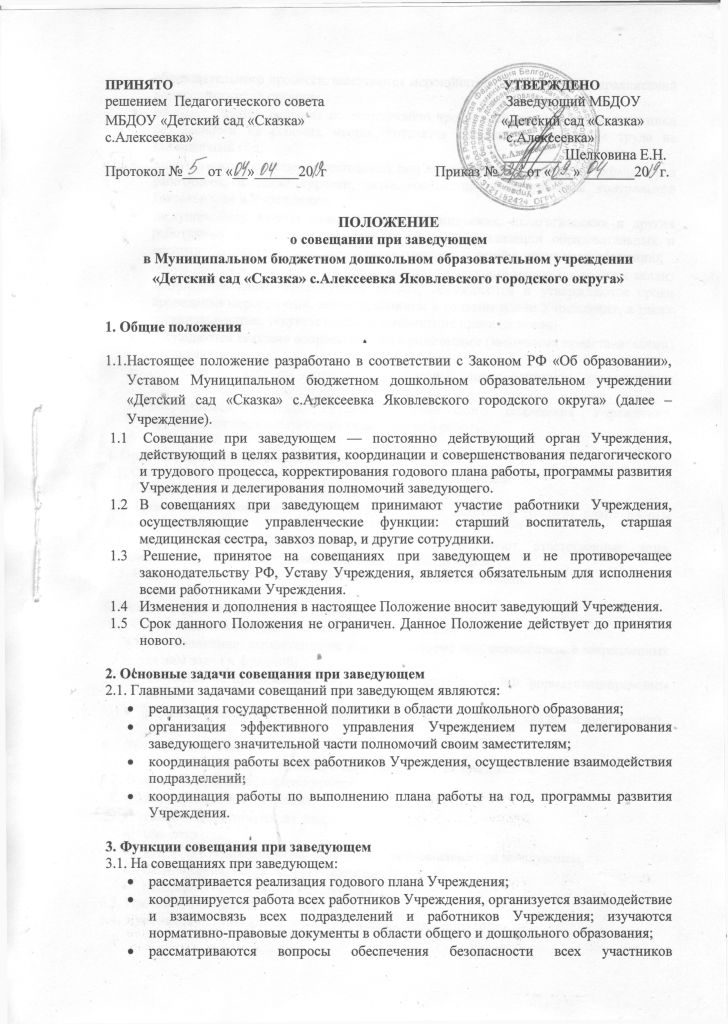 образовательного процесса, намечаются мероприятия по выполнению предписаний контролирующих органов; рассматриваются вопросы по выполнению требований охраны труда и техники безопасности на рабочих местах, готовятся соглашения по охране труда на календарный год; заслушиваются отчеты ответственных лиц по организации работы по охране труда работников, а также справки, акты, сообщения по результатам контрольной деятельности в Учреждении; заслушиваются отчеты администрации, медицинских, педагогических и других работников о состоянии здоровья детей, ходе реализации образовательных и воспитательных программ, результатах готовности детей к школьному обучению;обсуждаются и утверждаются планы работы на текущий месяц, проводится анализ выполнения плана предыдущего месяца, обсуждаются и утверждаются сроки проведения мероприятий, запланированных в годовом плане Учреждения, а также организационные, текущие вопросы выполнения плана на месяц;обсуждаются текущие вопросы работы с родителями (законными представителями) воспитанников;обсуждаются вопросы организации взаимодействия с социумом, утверждаются сроки проведения мероприятий;обсуждаются вопросы материально-технического оснащения Учреждения, организации административно-хозяйственной работы.4. Организация работы совещания при заведующем.4.1. Совещание при заведующем ведет заведующий Учреждения. 4.2. Совещание при заведующем проводится один раз в месяц.4.3. Повестка дня совещания при заведующем указывается в годовом плане работы Учреждения.4.4. Непосредственное выполнение решений осуществляют ответственные лица, указанные в протоколе заседания совещания при заведующем. 4.5. О выполнении решений сообщается на следующем совещании.5. Ответственность совещания при заведующем 5.1. Совещание при заведующем несет ответственность:за выполнение, выполнение не в полном объеме или невыполнение закрепленных за ним задач и функций; соответствие принимаемых решений законодательству РФ, нормативно-правовым актам; неразглашение рассматриваемой на его заседании конфиденциальной информации.6.   Делопроизводство6.1. Заседания совещания при заведующем оформляются протоколом.6.2. В журнале протоколов фиксируются:дата проведения заседания;список присутствующих лиц;повестка дня;ход обсуждения вопросов, выносимых на совещание при заведующем;предложения, вопросы, рекомендации;решение совещания при заведующем.6.3. Протоколы подписываются заведующим.6.4. Нумерация протоколов ведется от начала календарного года.6.5.	Журнал протоколов совещания при заведующем нумеруется постранично, прошнуровывается, скрепляется подписью заведующего и печатью Учреждения.6.6. Журнал протоколов совещания при заведующем хранится в делах Учреждения (3 года).